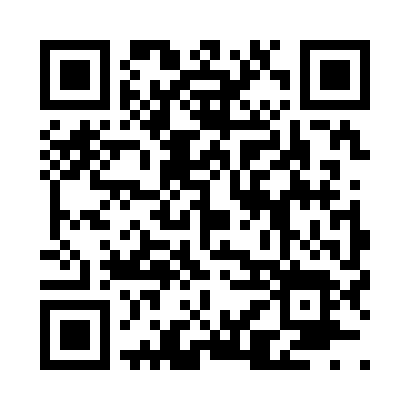 Prayer times for Apt, Arkansas, USAWed 1 May 2024 - Fri 31 May 2024High Latitude Method: Angle Based RulePrayer Calculation Method: Islamic Society of North AmericaAsar Calculation Method: ShafiPrayer times provided by https://www.salahtimes.comDateDayFajrSunriseDhuhrAsrMaghribIsha1Wed4:526:101:004:457:509:082Thu4:516:091:004:457:519:093Fri4:506:081:004:457:529:104Sat4:486:0712:594:457:539:115Sun4:476:0612:594:457:539:126Mon4:466:0512:594:467:549:137Tue4:456:0412:594:467:559:148Wed4:436:0312:594:467:569:169Thu4:426:0212:594:467:579:1710Fri4:416:0112:594:467:589:1811Sat4:406:0012:594:467:589:1912Sun4:395:5912:594:467:599:2013Mon4:385:5912:594:468:009:2114Tue4:375:5812:594:478:019:2215Wed4:365:5712:594:478:029:2316Thu4:355:5612:594:478:029:2417Fri4:345:5512:594:478:039:2518Sat4:335:5512:594:478:049:2619Sun4:325:5412:594:478:059:2720Mon4:315:5312:594:478:059:2821Tue4:305:5312:594:488:069:2922Wed4:295:5212:594:488:079:3023Thu4:285:521:004:488:089:3124Fri4:275:511:004:488:089:3225Sat4:275:511:004:488:099:3326Sun4:265:501:004:498:109:3427Mon4:255:501:004:498:119:3528Tue4:245:491:004:498:119:3629Wed4:245:491:004:498:129:3730Thu4:235:481:004:498:139:3831Fri4:235:481:014:498:139:39